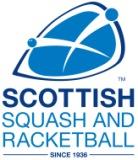                           SCOTTISH SQUASH AND RACKETBALL LIMITED                        71st ANNUAL GENERAL MEETING14:00 HRS 18th SEPTEMBER 2016 
CALEDONIA HOUSE
REDHEUGHS RIGG 
EDINBURGH

MINUTES 	1. 	Welcome Mr Jim Hay, the President and Chairman of the Management Board, welcomed everyone to the 71st Annual General Meeting (AGM). 2. 	ApologiesA list of those who submitted apologies can be found in Appendix 1.  3. 	Quorum	The Chair reported that a quorum was present and declared the meeting open.4.	Minutes of Previous Meeting 

The minutes of the AGM of the 27th September 2015 were approved as a true and accurate reflection of the 2015 AGM. 

There were no matters arising. 
4. 	Annual Report 

The Chair referred to the Annual Report that had been circulated with the AGM papers and asked for approval and/or comments.The CEO presented a brief overview of achievements in Squash in Scotland 2015 – 16 and shared a vision for the coming year.With no further comments, the Annual Report was approved by the members.
5. 	Adoption of AccountsThe examined income and expenditure accounts were approved. 6. 	Annual Awards:It was confirmed that the Annual Awards will take place at a Celebration and Awards evening on 4 November 2016.7.	Chairman’s Award – Lifetime Award: The chairman’s Lifetime award will be awarded at the Celebration and Awards evening on 4 November 2016.8. 	Confirmation of Directors

It was noted that all Directors (as applicable) had indicated their willingness to remain on the Board and act as directors of SSRL.9.	Appointment of Vice President The appointment of Alan Marshall as Vice President and Chair of the Tournament Sub-Committee was approved by the members.10.	AOCB
	There being no AOCB the meeting closed at 14:25  Appendix 1 Apologies:John Rae 		WatsoniansDavid Ireson 		ASRCDavid Ferguson	WaverleyYvonne Ferguson	WaverleyArchie McCue		ColintonBill Brown		ColintonJonathon McBride	ColintonMike Halpin		ColintonMary Hallam		ESCDavid Massey		ITSC